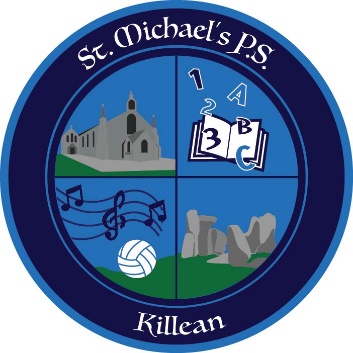 SAFEGUARDING AND CHILD PROTECTIONIf you have concerns regarding Safeguarding or Child Protection, the procedure to follow is outlined below:NAME ROLEMrs Michelle BurnsDesignated Teacher for Child ProtectionMr Cónán McAteerDeputy Designated Teacher for Child Protection